ПРОЕКТ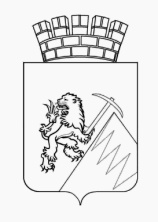 РЕШЕНИЕГУБАХИНСКОЙ  ГОРОДСКОЙ  ДУМЫII СОЗЫВА29.03.2018 г.                                                          № Руководствуясь Федеральным законом от 06.10.2003 г. №131-ФЗ «Об общих принципах организации органов местного самоуправления в  Российской Федерации», частью 7 статьи 23 Устава Губахинского городского округа, Губахинская городская Дума РЕШАЕТ:Внести в Регламент Губахинской городской Думы, утверждённый решением Губахинской городской Думы от 23.12.2016 года № 394 (в редакции решения от 26.10.2017 г. № 16) следующие изменения: пункт 1 статьи 19 изложить в новой редакции: «1.Тайное голосование проводится по требованию большинства от числа депутатов, присутствующих на заседании Думы, либо по инициативе председательствующего на заседании Думы.»;пункт 1 статьи 21  изложить в новой редакции: «1. Организацию работы Губахинской городской Думы осуществляет председатель Губахинской городской Думы (далее - председатель Думы), избираемый на первом заседании большинством голосов от числа избранных депутатов Думы. Избрание председателя Думы оформляется решением Думы.»;в абзаце 8 части 2 статьи 21 исключить слова «постановления и»;пункт 1 статьи 22 изложить в новой редакции: «1. Заместитель председателя Думы избирается на срок полномочий Думы на альтернативной основе и исполняет полномочия  председателя Думы в его отсутствие или в случае невозможности выполнения им своих обязанностей.»;пункт 3 статьи 22 изложить в новой редакции: «3. Отзыв заместителя председателя Думы может быть осуществлен по инициативе председателя Думы или по предложению не менее чем одной трети от установленного числа депутатов.»;пункт 1 статьи 42 изложить в новой редакции: «1. Председатель Думы избирается из числа депутатов на первом заседании Думы».Настоящее решение вступает в силу с момента принятия.Контроль за исполнением решения возложить на заместителя председателя Губахинской городской Думы Мазлова А.Н.ПредседательГубахинской городской Думы				  	          А.Н. МазловГлава города Губахи-глава администрации города	Губахи			       	       Н.В. ЛазейкинПОЯСНИТЕЛЬНАЯ ЗАПИСКАк проекту решения «О внесении изменений в решение Губахинской городской Думы от 23.12.2016 г. № 394 «Об утверждении Регламента Губахинской городской Думы»»Проект решения подготовлен в соответствии с Федеральным законом от 06.10.2003 г. № 131-ФЗ «Об общих принципах организации органов местного самоуправления в  Российской Федерации» и частью 7 статьи 23 Устава Губахинского городского округа с целью соблюдения прав и полномочий депутатов Губахинской городской Думы.Право выбора формы голосования закреплено за депутатами представительного органа абзацем 14 части первой пункта 3 статьи 14 Регламента.   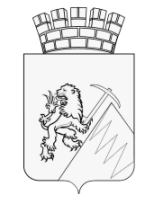 КОНТРОЛЬНО-СЧЕТНАЯ ПАЛАТАГУБАХИНСКОГО ГОРОДСКОГО ОКРУГА ул. Никонова, д. 44, г. Губаха, 618250, факс (34) 248 4 02 94, тел. 4 08 51ЗАКЛЮЧЕНИЕ № 29на проект решения Губахинской городской Думы  «О внесении изменений в Регламента Губахинской городской Думы, утвержденный решением Губахинской городской Думы от 23.12.2016 № 394»г. Губаха	     21 марта 2018 г.Рассмотрев представленный проект решения, Контрольно-счетная палата отмечает следующее:Проект решения подготовлен в соответствии с Конституцией Российской Федерации, Федеральным законом от 06.10.2003 № 131-ФЗ «Об общих принципах организации местного самоуправления в Российской Федерации», Уставом Губахинского городского округа.ВыводыПроект решения не противоречит нормам действующего законодательства.ПредложенияПроект решения рекомендуется к утверждению Губахинской городской Думой.   Председатель Контрольно-счетной палаты	     	 Л.П. ЛазареваО внесении изменений в решение Губахинской городской Думы от 23.12.2016 г. № 394 «Об утверждении Регламента Губахинской городской Думы»